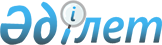 Қазақстан Республикасы Үкіметінің 1999 жылғы 5 наурыздағы N 206 және 1999 жылғы 23 қарашадағы N 1776 қаулыларына өзгерістер енгізу туралыҚазақстан Республикасы Үкіметінің қаулысы 2002 жылғы 8 ақпан N 187
      Қазақстан Республикасының Үкіметі қаулы етеді:  
      1. Қазақстан Республикасы Үкіметінің кейбір шешімдеріне мынадай өзгерістер енгізілсін:  
      1) "Қазақстан Республикасының Ауыл шаруашылығы министрлігінің жекелеген мәселелері" туралы Қазақстан Республикасы Үкіметінің 1999 жылғы 5 наурыздағы  N 206  қаулысында (Қазақстан Республикасының ПҮКЖ-ы, 1999 ж., N 7, 57-құжат):  
      2-тармақтағы "үш" деген сөз "төрт" деген сөзбен ауыстырылсын; 
      2) күші жойылды - ҚР Үкіметінің 2005.01.14 N 14 қаулысымен.

      Ескерту. 2-тармаққа өзгеріс енгізілді - ҚР Үкіметінің 2005.01.14 N 14 қаулысымен.  


      2. Осы қаулы қол қойылған күнінен бастап күшіне енеді.      
					© 2012. Қазақстан Республикасы Әділет министрлігінің «Қазақстан Республикасының Заңнама және құқықтық ақпарат институты» ШЖҚ РМК
				
Қазақстан Республикасының  
Премьер-Министрі  